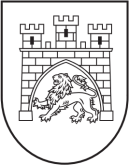 Львівська міська радаДепартамент гуманітарної політикиУправління освітиВідділ освіти Галицького  та Франківського районів   ЛІЦЕЙ “ГАЛИЦЬКИЙ”   лЬВІВСЬКОЇ МІСЬКОЇ РАДИ    79019‚ м. Львів‚ вул. Замкова, 4; тел. (032) 260-30-75 е-mail: nvk_halycka@ukr.net№ з/пНазва шкільного гуртка П.І.П. керівника гуртка, контактний телефон Графік  роботигуртка/секціїГрафік  роботигуртка/секціїГрафік  роботигуртка/секції1Вокальний Мирослава МирославівнаФісунова0975849443Понеділок ВівторокЧетвер  13.30-16.3013.30-16.3014.30-17.30Каб 2Каб 2Каб 22Захист ВітчизниЮрій Ілліч Зюганов0985409161Вівторок Середа   Четвер16.15-19.1516.15-19.1515.20-18.20Каб 33Каб 33Каб 333Шахи Євген Павлович Голіченко0978385150Середа П’ятниця13.45-16.1513.15-15.15Каб 17Каб 174Чирлідінг Яна Геннадіївна Низова0667102919Вівторок Середа  Четвер П’ятниця15.15-18.1513.45-16.4514.15-16.1515.15-16.15АЗАЗАЗАЗНазва гуртка та назва ПНЗ та ДЮСШ, які вони представляютьП.І.П. керівника гуртка, контактний телефон Графік  роботигуртка/секціїГрафік  роботигуртка/секціїГрафік  роботигуртка/секції5Дизайн «Галицьке юнацтво»Ірина Іванівна Смаль0978538323Середа 14.30-17.30Каб 166Англійська для малечі«Галицьке юнацтво»Амет Діляверович Бекіров0978875983Понеділок Віторок Четвер14.00-18.0014.20-16.2013.00-17.00Каб 17Каб 17Каб 17Назва гуртка та назва ГО, клубів, які вони представляютьП.І.П. керівника гуртка, контактний телефон Графік  роботигуртка/секціїГрафік  роботигуртка/секціїГрафік  роботигуртка/секції7ФехтуванняГО «Клуб спортивного фехтування»Дарія Олександрівна Чмерека 0666972422Понеділок Середа   П’ятниця15.30-19.00СЗ